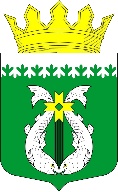 РЕСПУБЛИКА КАРЕЛИЯKARJALAN TAZAVALDUАДМИНИСТРАЦИЯСУОЯРВСКОГО МУНИЦИПАЛЬНОГО ОКРУГАSUOJÄRVEN PIIRIKUNNAN HALLINDOПОСТАНОВЛЕНИЕ00.00.0000                                                                                                 № Проект Об утверждении порядка уведомления работодателя руководителями подведомственных учреждений о возникшем конфликте интересов или о возможности его возникновения.В соответствии с частью 2 статьи 11 Федерального закона от 25.12.2008 № 273-ФЗ «О противодействии коррупции», Уставом Суоярвского муниципального округа.1. Утвердить Порядок уведомления работодателя руководителями подведомственных учреждений о возникшем конфликте интересов или о возможности его возникновения (прилагается).2. Контроль за исполнением настоящего постановления возложить на Управление делами администрации (Шорина Е.А.).2. Признать утратившим силу:- постановление администрации муниципального образования «Суоярвский район» от 01.03.2022 №132 «Об утверждении порядка уведомления работодателя руководителями подведомственных учреждений о возникшем конфликте интересов или о возможности его возникновения».4. Разместить настоящее постановление на официальном сайте Суоярвского муниципального округа в сети «Интернет».Глава Суоярвскогомуниципального округа                                                                        Р.В. ПетровРазослать: Дело, управление делами.Утвержденопостановлением администрацииСуоярвского муниципального округа от _______ № _____Порядок уведомления работодателя руководителями подведомственных учреждений о возникшем конфликте интересов или о возможности его возникновения	Настоящий  Порядок устанавливает процедуру уведомления работодателя руководителями подведомственных администрации Суоярвского муниципального округа учреждений о возникшем конфликте интересов или о возможности его возникновения.2. В случае возникновения у руководителя личной заинтересованности, которая приводит или может привести к конфликту интересов, он обязан незамедлительно уведомить об этом Главу Суоярвского муниципального округа (далее- Глава).3. Уведомление заполняется и передается руководителем в Управление делами администрации Суоярвского муниципального округа согласно приложению № 1 к настоящему Порядку.4. К уведомлению прилагаться (при наличии) имеющиеся у руководителя документы и материалы, подтверждающие обстоятельства, доводы и факты, изложенные в уведомлении.5. При нахождении руководителя не при исполнении должностных обязанностей и вне пределов места работы он обязан о возникшем конфликте интересов или о возможности его возникновения сообщить в Управление делами администрации Суоярвского муниципального округа с помощью доступных средств связи, а в день прибытия к месту работы - оформить соответствующее уведомление в письменной форме.6. Уведомление подлежит обязательной регистрации в день поступления в журнале регистрации уведомлений о возникшем конфликте интересов или о возможности его возникновения (далее - журнал), по форме согласно приложению № 2 к настоящему Порядку.7. Листы журнала должны быть пронумерованы, прошнурованы и скреплены печатью администрации Суоярвского муниципального округа.8. Копия уведомления с отметкой о регистрации передается руководителю, представившему уведомление.9. Управление делами  администрации Суоярвского муниципального округа не позднее дня, следующего за днем регистрации уведомления, направляет его Главе с приложением мотивированного заключения о предварительном рассмотрении уведомления, материалы, полученные в ходе предварительного рассмотрения уведомления.10. Глава, рассмотрев уведомление, мотивированное заключение о предварительном рассмотрении уведомления, материалы, полученные в ходе предварительного рассмотрения уведомления, не позднее трех рабочих дней со дня регистрации уведомления, проводит собеседование с руководителем, представившим уведомление, получает от него письменные пояснения (при необходимости) и принимает по результатам рассмотрения поступившего уведомления одно из следующих решений:а) признать, что при исполнении должностных обязанностей руководителем, представившим уведомление, конфликт интересов отсутствует;б) признать, что при исполнении должностных обязанностей руководителем, представившим уведомление, личная заинтересованность приводит или может привести к конфликту интересов.Решение оформляется в письменном виде и в течение двух рабочих дней со дня принятия доводится до руководителя, представившего уведомление, под роспись.11. В случае принятия решения, предусмотренного подпунктом «б» пункта 10 настоящего Порядка, Глава обеспечивает принятие мер по предотвращению или урегулированию конфликта интересов либо рекомендует руководителю, представившему уведомление, принять такие меры. В этом случае устанавливается срок, в течение которого руководитель, представивший уведомление, обязан принять конкретные меры по предотвращению или урегулированию конфликта интересов.11. Рассмотрение уведомления, представленного руководителем, в отсутствие Главы осуществляется первым заместителем главы Суоярвского муниципального округа, исполняющим его полномочия.11. Муниципальные служащие Управления делами обеспечивают конфиденциальность полученных от руководителя сведений в соответствии с законодательством Российской Федерации о персональных данных.14. В случае непринятия руководителем, представившим уведомление, мер по предотвращению или урегулированию конфликта интересов, Глава обеспечивает применение к руководителю, допустившему правонарушение, мер юридической ответственности, предусмотренных законодательством Российской ФедерацииПриложение № 1
к Порядку
уведомления работодателя руководителями подведомственных учреждений о возникшем конфликте интересов или о возможности его возникновенияГлаве Суоярвского муниципального округа                                                                                  (первому заместителю главы Суоярвского муниципального округа)от ___________________________________________________   (ФИО, замещаемая должность)УВЕДОМЛЕНИЕо возникновении личной заинтересованности при исполнении должностныхобязанностей, которая приводит или может привести к конфликту интересовСообщаю о возникновении у меня личной заинтересованности при исполнении должностных  обязанностей, которая приводит или может привести к конфликту интересов (нужное подчеркнуть).Обстоятельства, являющиеся основанием возникновения личной заинтересованности: ______________________________________________________________________________________________________________________________________________________________Должностные обязанности, на исполнение которых влияет или может повлиять личная заинтересованность: ____________________________________________________________________________________________________________________________________Предлагаемые меры по предотвращению или урегулированию конфликтаинтересов: __________________________________________________________________________________________________________________________________________________«___» _____________ 20___ года  ______________________  __________________________    (подпись лица,		  (И.О.Фамилия)   направляющего     уведомление)Регистрационный №_____Приложение № 2
к Порядку
уведомления работодателя руководителями подведомственных учреждений о возникшем конфликте интересов или о возможности его возникновенияЖУРНАЛрегистрации уведомлений руководителей подведомственных учрежденийо возникшем конфликте интересов или о возможности его возникновенияНачат «__» ________ 20__ г.Окончен «__» __________ 20__ г.На «___» листахЛицо, принявшее уведомление«____»_______ 20___ г.      __________                _____________________________________                         (подпись)                                                  (расшифровка подписи)N п/пДата регистрации уведомленияФ.И.О., должность руководителя, представив-шего уведомлениеКраткое содержание уведомления, количество листов уведомления, количество листов приложенийФ.И.О., подпись лица, зарегистриро-вавшего уведомление, отметка о выдаче копии зарегистри-рованного уведомленияОтметка о направлении уведомления, мотивированного заключения работодателю (его представителю) с указанием даты123456